Acceso (acceso.ku.edu)Unidad 6, Un paso másUn día de estosUn dia de estos - Gabriel Garcia Marquez[Grillos cantando] [Silva una canción]- Papá, viene el alcalde. ¡Papá!- ¿Qué?- Dice el alcalde que si le sacas una muela. - Dile que no estoy aquí. - Dice que sí estás porque te está oyendo. - Mejor.- ¡Papá!- ¿Qué?- Dice que si no le sacas la muela, te va a pegar un tiro. - Bueno. Dile que venga a pegármelo. Siéntese. - Buenos días. - Buenas. [Gime]- Tiene que ser sin anestesia. - ¡¿Por qué?!- Porque tienes un absceso. [Latidos de corazón]- Aquí nos pagas veinte muertes, teniente. Toma esto. [Suspira] Sécate con esto. - Me pasa la cuenta.- ¿A usted o al municipio?- La misma vaina. [Bloopers]This work is licensed under a 
Creative Commons Attribution-NonCommercial 4.0 International License.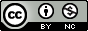 